BOOKING FORM TRAVEL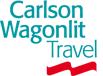 TRAIN TICKET DATAHOTEL RESERVATION DATAName/Surname TravelerName/Surname TravelerName/Surname TravelerName/Surname TravelerName/Surname TravelerPh. - Ph. - Ph. - Ph. - AllocateAllocateDaniel MartinezDaniel MartinezDaniel MartinezDaniel MartinezDaniel Martinez+34608662179+34608662179+34608662179+34608662179DelivieryDelivieryRequested by:Requested by:Requested by:Requested by:Requested by:Ph.FaxFaxe-mail:e-mail:e-mail:Daniel MartinezDaniel MartinezDaniel MartinezDaniel MartinezDaniel Martinez02-29060603travel@hackingteam.ittravel@hackingteam.ittravel@hackingteam.itDelivery Date:Delivery Date:Delivery Date:Delivery Date:Delivery Date:ToToToToToTo04/12/201404/12/201404/12/201404/12/201404/12/2014HT Srl – Via della Moscova, 13 – 20121 MilanoHT Srl – Via della Moscova, 13 – 20121 MilanoHT Srl – Via della Moscova, 13 – 20121 MilanoHT Srl – Via della Moscova, 13 – 20121 MilanoHT Srl – Via della Moscova, 13 – 20121 MilanoHT Srl – Via della Moscova, 13 – 20121 MilanoFLIGHT TICKET DATAFLIGHT TICKET DATADeparture DateFrom / ToFrom / ToAirline and Flight NumberAirline and Flight NumberAirline and Flight NumberDeparture timeRequestedDeparture timeRequestedDeparture timeRequestedArrival Time Requested14-12-2014MEX / GDLMEX / GDLAM 126AM 126AM 12618:1018:1018:1019:3420-12-2014GDL / MEXGDL / MEXAM121AM121AM12111:0011:0011:0012:25Departure DateFrom/ToClass TypeTrain NumberDeparture TimeArrival TimeCityCheck-inCheck-outRoom TypeHotel NH Pueblahttp://www.nh-hoteles.es/hotel/nh-pueblaCalle 5 Sur 105	72000 Puebla, PUE, México08-12-201412-12-2014Hotel Mexico Plaza Guadalajara14-12-201420-12-2014Date 02/12/2014Requested by                           Antonella CapaldoDateApproved by